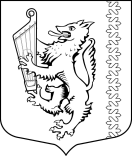 МУНИЦИПАЛЬНОЕ ОБРАЗОВАНИЕ«РОЩИНСКОЕ ГОРОДСКОЕ ПОСЕЛЕНИЕ»ВЫБОРГСКОГО РАЙОНА ЛЕНИНГРАДСКОЙ ОБЛАСТИСОВЕТ ДЕПУТАТОВчетвертого  созываРЕШЕНИЕот 17.05.2022 г.                                № ___Рассмотрев протест Выборгского городского прокурора № 7-83-2022 от 31.03.2022 года на Правила внешнего благоустройства территории  муниципального образования «Рощинское городское поселение» Выборгского района Ленинградской области, утвержденные решением совета депутатов муниципального образования «Рощинское городское поселение» Выборгского района Ленинградской области от 24.10.2017 года № 146 «Об утверждении Правила внешнего благоустройства территории  муниципального образования «Рощинское городское поселение» Выборгского района Ленинградской области, совет депутатовРЕШИЛ:Протест Выборгского городского прокурора на Правила внешнего благоустройства территории  муниципального образования «Рощинское городское поселение» Выборгского района Ленинградской области, утвержденные решением совета депутатов муниципального образования «Рощинское городское поселение» Выборгского района Ленинградской области от 24.10.2017 года № 146, признать обоснованным.Поручить администрации муниципального образования «Рощинское городское поселение» Выборгского района Ленинградской области подготовить изменения в Правила внешнего благоустройства территории  муниципального образования «Рощинское городское поселение», утвержденные решением совета депутатов муниципального образования «Рощинское городское поселение» от 24.10.2017 года № 146 с учетом требований протеста прокурора и направить их главе муниципального образования «Рощинское городское поселение» Выборгского района Ленинградской области для организации публичных слушаний.3. Настоящее решение опубликовать в официальном сетевом издании в сети Интернет (http://npavrlo.ru/) и в газете «Карельский перешеек».4. Копию настоящего решения направить в Выборгскую городскую прокуратуру.Глава муниципального образования                                      Н.А. БелоуськоО протесте Выборгской городской прокуратуры